Eko bralna značkaBralni seznami in navodilaŠolsko leto 2017/18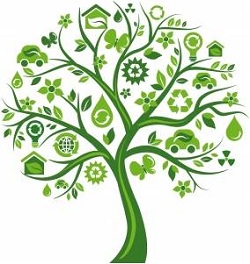 Pripravili Martina Vidmar in Nuša KogejrazredBeer, Hans de: Beli medvedek reši severne jeleneBenulić, Saša: Spet zelenoBloom, Becky: KukavčekJarman, Julija: Hej! Kaj tako smrdi?Pešak: Mesečeve sanjeTaylor, Sean: Vzleteli smo!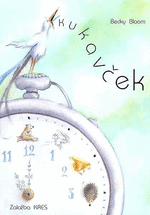 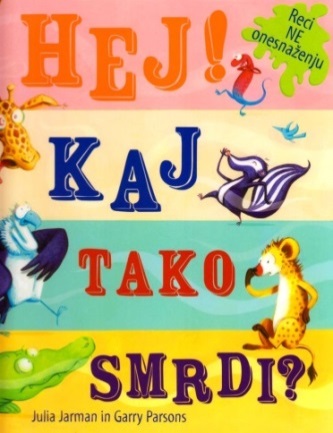 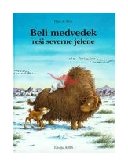 razredAstley, Neville: Pujsa Pepa : očkov naslanjačGantschev, Ivan: Drevo KrištofHarranth, Wolf: Kakšen čudovit travnik! Jennings, Sharon: Franček sadi drevoKraljič, Helena: Plastenka praznuje veliko noč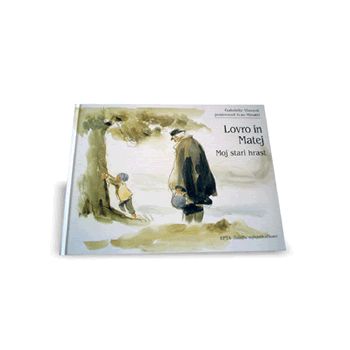 Morecroft, Judith: Kenguru MaluRadovanovič, Vesna: Puhačka Reba, Mateja: Jurček in packarijaRühmann, Karl: Vilibald Spathelf, Bärbel: Pucek Vincent, Gabrielle: Lovro in Matej : moj stari hrast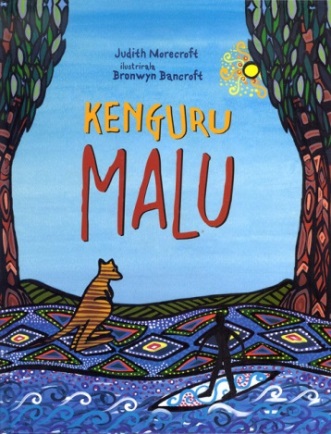 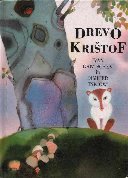 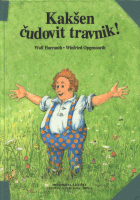 razredBrown, Ruth: Staro drevoElschner, Geraldine: Mala Indijančica Plešoči listElschner, Geraldine: Mali Indijanček Padajoči sneg Gantschev, Ivan: Zeleni otok in Sivi otok Hanuš, Barbara: Mali morski ježek in mala morska deklicaHasler, Eveline: Mesto cvetja Johnsen, Ashild Kanstad: Polenček odpre muzejKupper, Niko: Na krilih domišljije – pravljica Zlobni mlinarPfister, Marcus: Zaklad skalnih mišk Podgoršek, Mojiceja: Eko kraljRadovanovič, Vesna: Rožnati avtobus Radovanovič, Vesna: Dedkovo koloSimčič, Marko: Čarobni kombiStaman, Jasna Branka: Ajda in Sam 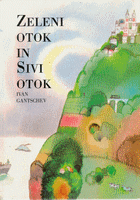 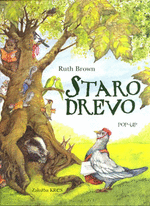 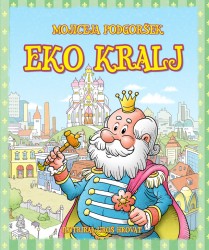    4. razredFarjeon, Eleanor: Lili Skok skače v spanju Hatkoff, Isabell: Owen in MzeeKermauner, Aksinja: Juhuhu pa ena gnila plastenka! Koman, Vasja: Benjaminove sanje Majhen, Zvezdana: Čas brez vode : ekološka pravljica Nordqvist, Sven: Ko je bil Findus še majhen mucekPetrlik Huseinović; Andrea: Ciconia, ciconia : bela štorkljaPodgoršek, Mojiceja: Potovanje male plastične vrečkeRosati, Ivo: Vodni duh in njegov vodnjakSuhodolčan, Primož: Lipko in svetovni prvakiTakamado no Miya Hisako: Ledena gora Luli 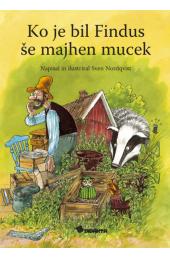 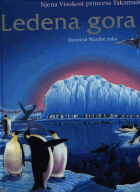 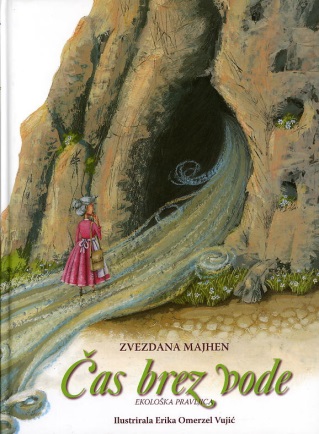 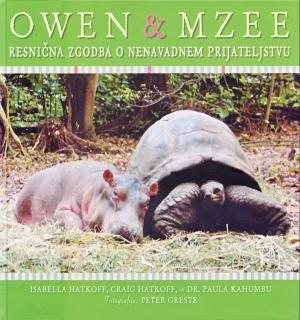 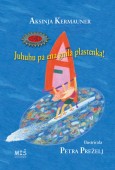 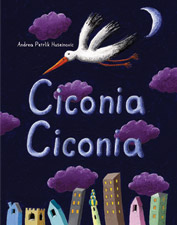 razredCimerman, Ida: Čiste sanje iz PodmorjaKovač, Polonca: Zelišča male čarovniceMcDonald, Megan: Judy Moody (ena izmed knjig)Millard, Glenda: LaylaMitterer, Felix: Superkokoš Hana Mitterer, Felix: Superkokoš Hana ne popusti Murphy, Glenn: Majhni korakiPredin: Gnusna kalnicaSepulveda, Luis: Zgodba o mačku, ki je naučil galebko letetiSvetina, Peter: Modrost nilskih konjev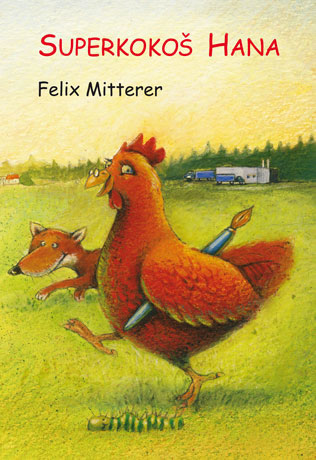 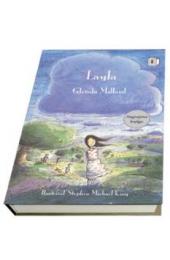 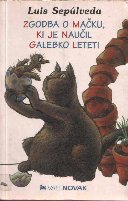 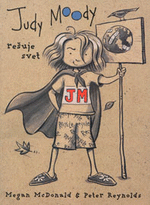 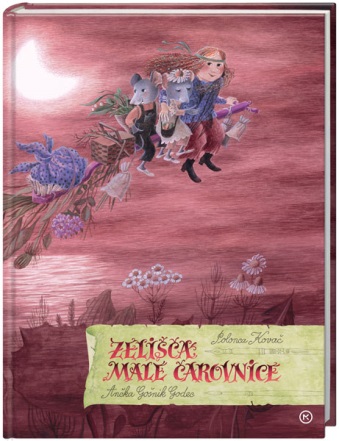 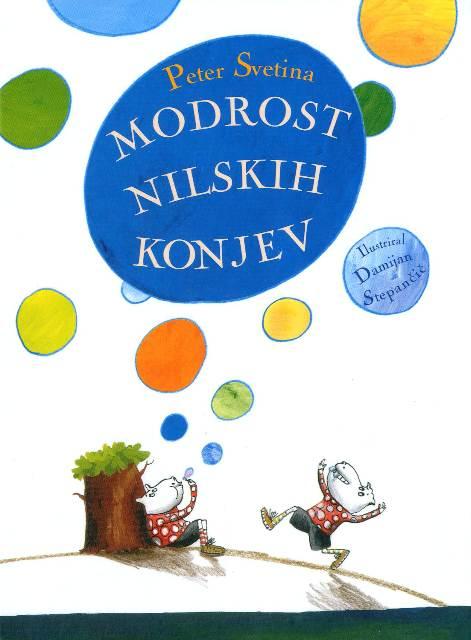 in 7. razredCurwood, James Oliver: Kazan, volčji pesDevereux, Paul: EkologijaDolenc, Mate: Strupena BrigitaEnde, Michael: MomoGreen, Jen: Varčevanje z energijo Mckay, Kim: Postani ekofacaNovak, Bogdan: Zelena pošastParker, Steve: Onesnaženi planetRogelj Petrič, Silvestra: Bistrica KalščicaZupan, Dim: Rdeči teloh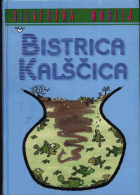 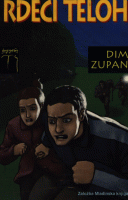 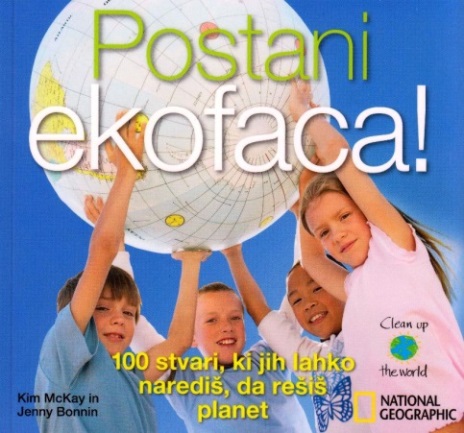 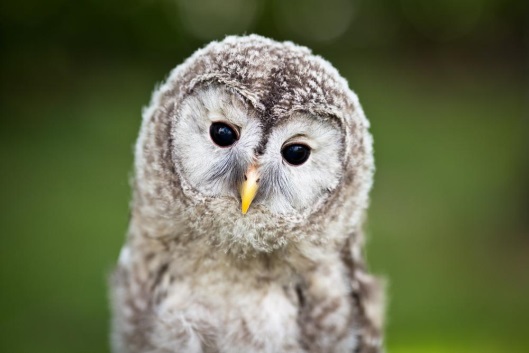 in 9. razredFlisar, Evald: Alica v nori deželi ( 9. razred)Green, Jen: Varčevanje z vodoGreen, Jen: Onesnaževanje zrakaHiaasen, Carl: SkovikanjeIhimaera, Witi: Legenda o jezdecu kitovLewis, Gill: Beli delfinParker, Steve: Ogrožena naravaParker, Steve:Odpadki in recikliranjeParker, Steve: Naš žejni planet Prosenjak, Božidar: Divji konjPausewang, Gudrun: Oblak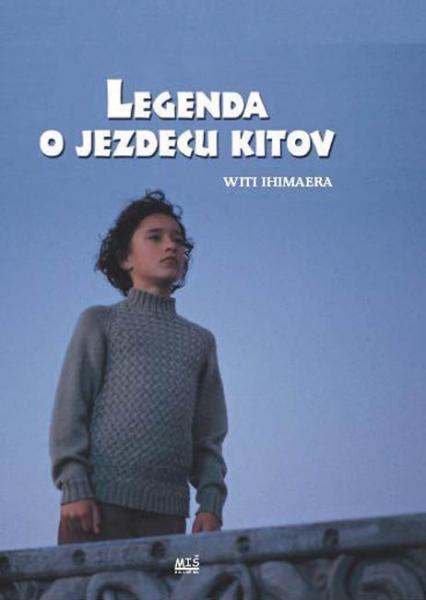 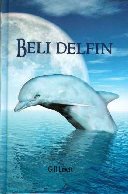 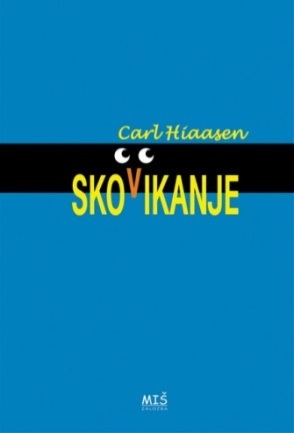 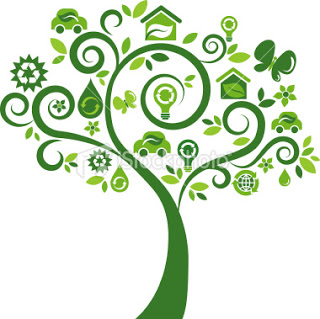 NAVODILA in KRITERIJI za projekt EKO BRANJE ZA EKO ŽIVLJENJEI. NAVODILA1. Branje za eko bralno značko se začenja s septembrom in končuje konec marca.2. Med vsemi  sodelujočimi učenci (po posameznih triadah) bomo izžrebali po enega srečneža, ki ga bomo razveselili z eko praktično nagrado.4. Vse razrednike naprošava, da skrbno vodijo evidenco učencev, ki so eko značko osvojili (na priloženih seznamih, ki jih boste oddali po e-pošti Nuši Kogej do 3. aprila).4. Razrednike 1. in 2. triade  naprošava, da shranijo najbolj zanimive izdelke, zapise, slike, ilustracije, saj jih bomo v mesecu aprilu razstavili na hodniku.II. KRITERIJIUČENCI PRVE TRIADE  morajo obdelati oz. prebrati najmanj dve knjižni deli s seznama. Po vaši presoji lahko dodate tudi drugo literaturo z ekološko tematiko, ki je na voljo v šolski knjižnici. Vsebino knjig predstavijo sodelujoči učenci svojim učiteljem, bodisi razredu preko pogovora, pripravijo si zapise, ilustracije v obliki plakata, miselne vzorce ali besedilne zapise o prebranem delu oz. lastna razmišljanja. Lahko so še posebej ustvarjalni in izdelajo eko izdelek. Otrokom, ki še ne berejo, lahko dela prebirajo tudi starši.UČENCI DRUGE TRIADE morajo  prebrati najmanj eno knjigo, lahko pa tudi več in obdelati ter prebrati članek iz časopisov oz. revij, ki obravnavajo teme z ekološko vsebino. Vsebino knjig predstavijo sodelujoči učenci svojim mentoricam, bodisi razredu preko pogovora, pripravijo si zapise, ilustracije v obliki plakata, miselne vzorce ali besedilne zapise o prebranem delu oz. lastna razmišljanja. Najbolj ustvarjalni lahko izdelajo eko izdelek.UČENCI TRETJE TRIADE morajo  prebrati najmanj dve knjigi, lahko pa tudi več in obdelati ter prebrati članek iz časopisov oz. revij, ki obravnavajo teme z ekološko vsebino.O prebranih knjigah ter članku napišejo kratko obnovo ter dodajo svoje mnenje (na list) in ga oddajo v za to namenjeno škatlo v šolski knjižnici do konca marca. Najbolj ustvarjalni lahko izdelajo  eko izdelek.EKOBRANJE ZA EKOŽIVLJENJE 	      ______ RAZRED 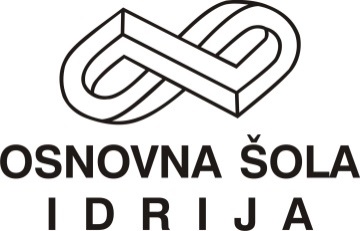 Telefon: (05) 372 62 00faks:  (05) 377 10 65osidrija@guest.arnes.sihttp://www.osnovna-sola-idrija.si LAPAJNETOVA 505280 IDRIJAUČENEC/UČENKA1. knjiga2. knjigaČlanekPredstavitev